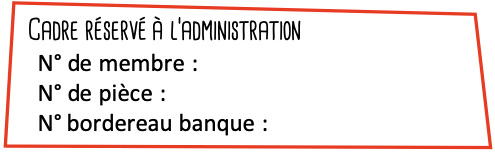 ATELIERS TOUT-PETITS 2021-2022ouverts dès 6 participants Participant : Coordonnées du représentant légal : Modalités d’inscription : Frais d’inscription en fonction de votre quotient familial de la CAF / Bons CAF « Pass’Loisirs » acceptés pour la totalité de leur montant. Paiement : 	 ❑ Chèque N°_____________	Banque ________                    	 ❑ Chèque N°_____________ 	Banque ________                   	 ❑ Espèces    ❑Bon Ville / CAF  L’adhésion à l’association est obligatoire et doit pouvoir être encaissée immédiatement (voir bon joint) Fait à Saint Denis le :                                                                               Signature : Bains de mots pour marmots 0/3 ans - Maximum 8 enfants  Mercredi de 10h15 à 11h à Choisel  1 Samedi sur 2 de 10h30 à 11h15 à Choisel  Multi-activités pour les 3/5 ans – Samedi de 10h30 à 11h30 au Toit du mot Nom : Prénom :Date de naissance :Âge :Est autorisé(e) à rentrer avec :Est autorisé(e) à rentrer avec :Est autorisé(e) à rentrer avec :Est autorisé(e) à rentrer avec :Nom :Prénom :Lien de parenté :Adresse :Ville :CP :Tél. portable :Tél. domicile :Mail :Mail :Mail :Mail :Personne à contacter en mon absence :Personne à contacter en mon absence :Personne à contacter en mon absence :Personne à contacter en mon absence :Tel. portable :Tel. portable :Tel. portable :Tel. portable :Moins de 400, 35€ Moins de 600, 60€  ❑ Moins de 810, 90 €❑ Moins de 810, 90 € Plus de 810, 120€ Plus de 810, 120€ Plus de 810, 120€❑ Réduc de 10€ au 2e atelier / Montant payé : ……………………………❑ Réduc de 10€ au 2e atelier / Montant payé : ……………………………❑ Réduc de 10€ au 2e atelier / Montant payé : ……………………………AUTORISATION DE SOINS MÉDICAUX« Je, soussigné(e), _____________________________________ autorise
les responsables de l'association à donner tous les soins médicaux et chirurgicaux qui pourraient être nécessaires à mon enfant et/ou à moi en cas d'accident, intervention chirurgicale urgente, ou toute autre affection grave, après consultation d'un praticien. » : Nom/Prénom :    ___________________ Date de naissance :  ___ / ___ / ___Numéro de sécurité Sociale : _________________________________Je m'engage à rembourser l'association l'intégralité des frais médicaux 
et pharmaceutiques avancés éventuellement pour le compte de mon enfant ou le mien. »Maladies et allergies à signaler :  _________________________AUTORISATION DE SOINS MÉDICAUX« Je, soussigné(e), _____________________________________ autorise
les responsables de l'association à donner tous les soins médicaux et chirurgicaux qui pourraient être nécessaires à mon enfant et/ou à moi en cas d'accident, intervention chirurgicale urgente, ou toute autre affection grave, après consultation d'un praticien. » : Nom/Prénom :    ___________________ Date de naissance :  ___ / ___ / ___Numéro de sécurité Sociale : _________________________________Je m'engage à rembourser l'association l'intégralité des frais médicaux 
et pharmaceutiques avancés éventuellement pour le compte de mon enfant ou le mien. »Maladies et allergies à signaler :  _________________________AUTORISATION DE SOINS MÉDICAUX« Je, soussigné(e), _____________________________________ autorise
les responsables de l'association à donner tous les soins médicaux et chirurgicaux qui pourraient être nécessaires à mon enfant et/ou à moi en cas d'accident, intervention chirurgicale urgente, ou toute autre affection grave, après consultation d'un praticien. » : Nom/Prénom :    ___________________ Date de naissance :  ___ / ___ / ___Numéro de sécurité Sociale : _________________________________Je m'engage à rembourser l'association l'intégralité des frais médicaux 
et pharmaceutiques avancés éventuellement pour le compte de mon enfant ou le mien. »Maladies et allergies à signaler :  _________________________Projet d’accompagnement Individualisé :❑ OUI  ❑ NONAUTORISATION DE VOUS PRENDRE EN PHOTO OU VIDÉO : J’autorise (ou pas) l'équipe à prendre des photographies ou des vidéos de mon enfant et de moi pendant les activités auxquelles nous participons et à les utiliser sur tous supports de communication sans limite de temps ni de lieu. AUTORISATION DE VOUS PRENDRE EN PHOTO OU VIDÉO : J’autorise (ou pas) l'équipe à prendre des photographies ou des vidéos de mon enfant et de moi pendant les activités auxquelles nous participons et à les utiliser sur tous supports de communication sans limite de temps ni de lieu. ❑ OUI❑ NON